ET 2-1: Describe the information processing model of memory with specific attention to the following steps:  
- Encoding: external stimuli, sensory registers, selective attention, reticular formation, short-term memory
- Storage: long-term memory, explicit memory (semantic and episodic memories) and implicit memories 	(emotional and procedural memories) 
- Retrieval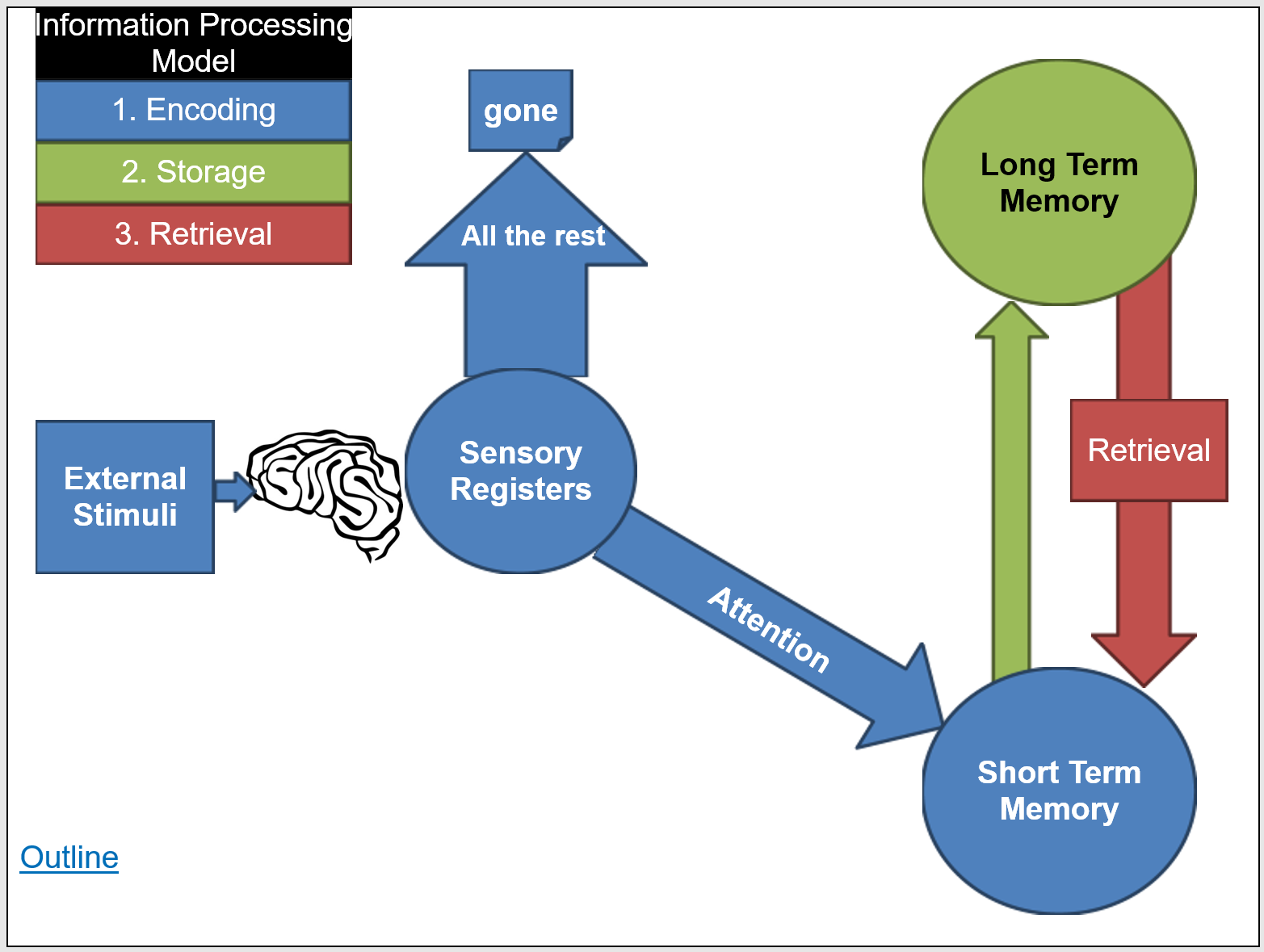 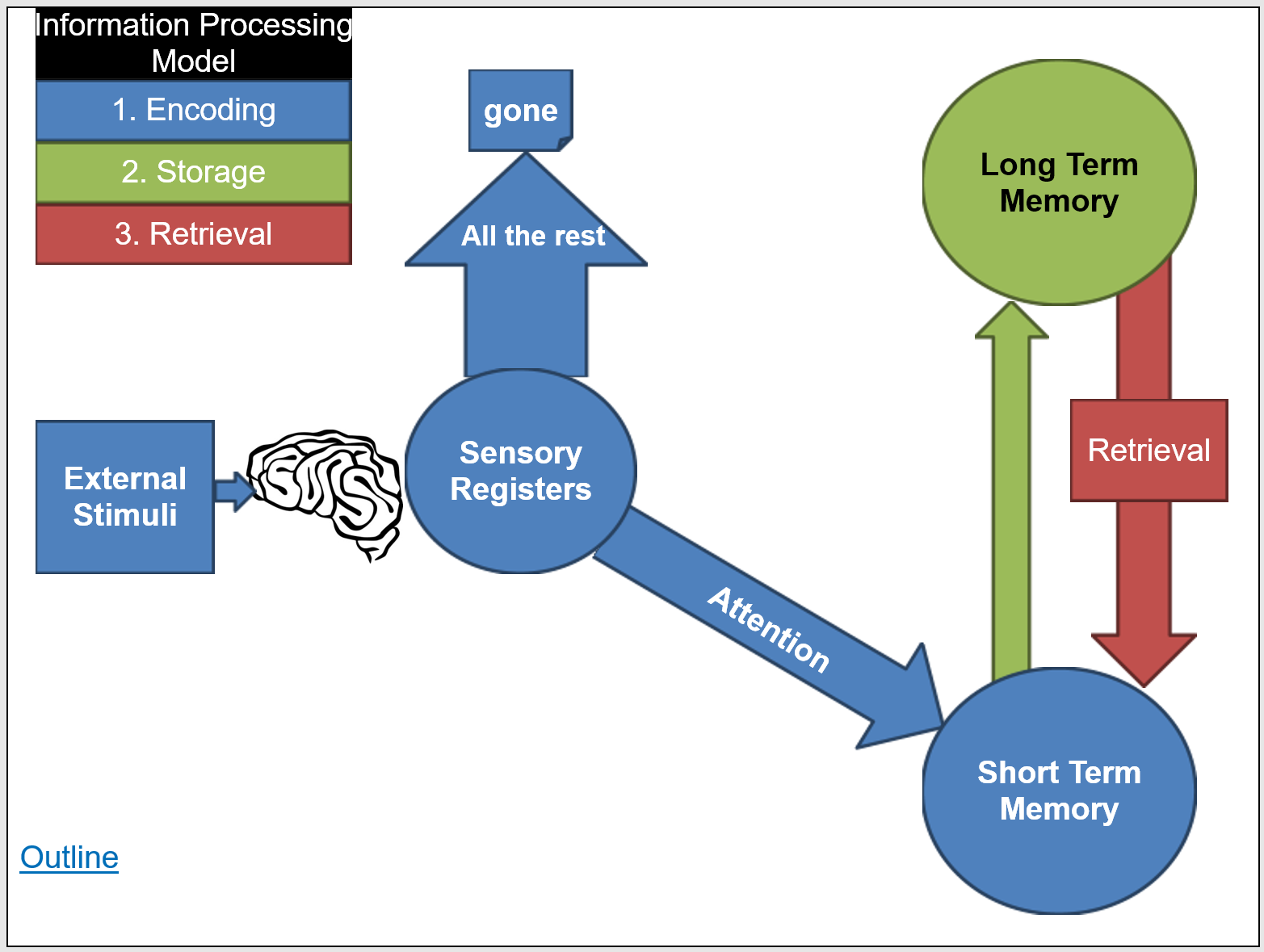 